作 者 推 荐安吉拉·哈特（Angela Hart）作者简介：    安吉拉·哈特（Angela Hart）用笔名写作，她从事着一份寄养工作，专门照顾那个有复杂需求的儿童。在过去的二十七年中，她和丈夫乔纳森（Jonathan）一起养育了五十多个孩子。中文书名：《恐惧：一个没有人爱的女孩和一个救了她的女人》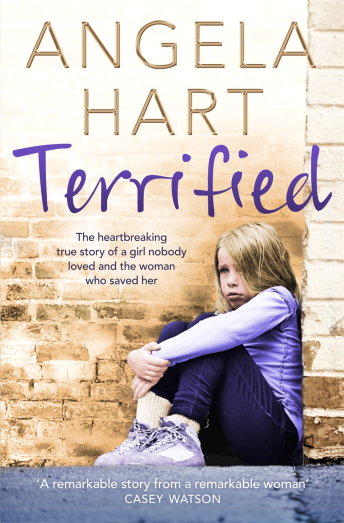 英文书名：TERRIFIED: THE HEARTBREAKING TRUE STORY OF A GIRL NOBODY LOVED AND THE WOMAN WHO SAVED HER作    者：Angela Hart出 版 社：Pan Macmillan代理公司：ANA/Vicky Wen页    数：320页出版时间：2016年6月代理地区：中国大陆、台湾审读资料：电子稿类    型：传记回忆录内容简介：没人要、没人爱的小女孩维琪（Vicky）来到寄养人安吉拉·哈特的家门口，她手里拿着一袋又小又旧的衣服。她绝望地想要从她的母亲身边逃离，再也不愿回到她的身边。安吉拉很快就发现有无数印象笼罩着这个饱受惊吓的小女孩的心灵：只要接近她曾经住过的地方，维琪就会吓得僵住不动，她灰蓝色的眼睛里就会充满恐惧。安吉拉明白，维琪一定在她母亲那里遭受了可怕的虐待，她下定决心要帮助这个可怜的女孩。    安吉拉的努力慢慢开始取得进展，她很开心自己的做法能够获得成效。但是，没过多久，维琪又收到了一系列令她大吃一惊的坏消息，其中就包括关于她父亲的消息，这令她大为动摇，甚至使她的生活再次脱离正轨。安吉拉能在一切为时已晚之前挽救这个受惊的女孩吗？中文书名：《渴望爱的女孩》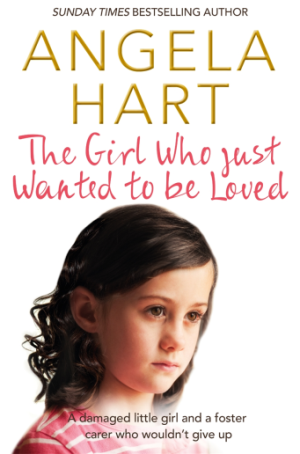 英文书名：THE GIRL WHO JUST WANTED TO BE LOVED作    者：Angela Hart出 版 社：Pan Macmillan代理公司：ANA/Vicky Wen页    数：288页出版时间：2016年11月代理地区：中国大陆、台湾审读资料：电子稿类    型：传记回忆录内容简介：    寄养母亲安吉拉·哈特（Angela Hart）讲述了一个令人心碎的真实故事。    八岁的基利（Keeley）看上去就像一个小天使，是你能想象得出的最可爱的小女孩，但是过去的遭遇使她的行为非常偏激，她脾气暴躁，情绪激烈。她的到来给寄养负责人安吉拉·哈特带来巨大的挑战，让安吉拉不得不想尽办法和她根深蒂固的心理问题作斗争。安吉拉和丈夫夫乔纳森的关爱和专业的照料能帮助基利战胜她的心理问题吗？谢谢您的阅读！请将回馈信息发送至：文清（Vicky Wen）安德鲁﹒纳伯格联合国际有限公司北京代表处北京市海淀区中关村大街甲59号中国人民大学文化大厦1705室, 邮编：100872
电话：010-82449185传真：010-82504200Email: Vicky@nurnberg.com.cn网址：www.nurnberg.com.cn微博：http://weibo.com/nurnberg豆瓣小站：http://site.douban.com/110577/微信订阅号：ANABJ2002